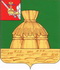 АДМИНИСТРАЦИЯ НИКОЛЬСКОГО МУНИЦИПАЛЬНОГО РАЙОНАПОСТАНОВЛЕНИЕ01.07.2019 года		                                                                                          № 582г. НикольскО внесении изменений в муниципальную программу «Энергосбережение и развитие жилищно-коммунального хозяйства Никольского муниципального района на 2015-2021 годы», утвержденную постановлением администрации Никольского муниципального района от 25.11.2014 г. № 1260В соответствии со статьей 179 Бюджетного кодекса РФ, постановлением администрации Никольского муниципального района от 06.08.2014 года № 831 «Об утверждении Порядка разработки, реализации и оценки эффективности муниципальных программ Никольского муниципального района Вологодской области», администрация Никольского муниципального района ПОСТАНОВЛЯЕТ:Внести в постановление администрации Никольского муниципального района от 25.11.2014 года № 1260 «Об утверждении муниципальной программы «Энергосбережение и развитие жилищно-коммунального хозяйства Никольского муниципального района на 2015-2018 годы», следующие изменения:Пункт 3 постановление изложить в следующей редакции: «Контроль за выполнением настоящего постановления возложить на исполняющего обязанности заведующего отделом по муниципальному хозяйству, строительству, градостроительной деятельности и природопользованию Управления народно - хозяйственного комплекса администрации Никольского муниципального района Е.В. Кокшарова».Паспорт муниципальной программы изложить в новой редакции, согласно приложения 1 к настоящему постановлению.Приложение 1 к муниципальной программе изложить в новой редакции, согласно приложения 2 к настоящему постановлению.Приложение 3 к муниципальной программе изложить в новой редакции, согласно приложения 3 к настоящему постановлению.Приложение 4 к муниципальной программе изложить в новой редакции, согласно приложения 4 к настоящему постановлению.Паспорт подпрограммы № 1 изложить в новой редакции, согласно приложения 5 к настоящему постановлению.Приложение 1 к подпрограмме 1 муниципальной программы изложить в новой редакции, согласно приложения 6 к настоящему постановлению.Приложение 3 к подпрограмме 1 муниципальной программы изложить в новой редакции, согласно приложения 7 к настоящему постановлению.Приложение 4 к подпрограмме 1 муниципальной программы изложить в новой редакции, согласно приложения 8 к настоящему постановлению.Паспорт подпрограммы № 2 изложить в новой редакции, согласно приложения 9 к настоящему постановлению.    10. Приложение 3 к подпрограмме 2 муниципальной программы изложить в новой редакции, согласно приложения 10 к настоящему постановлению.    11. Приложение 4 к подпрограмме 2 муниципальной программы  изложить в новой редакции, согласно приложения 11 к настоящему постановлению.12. Настоящее постановление вступает в силу со дня подписания и подлежит размещению на официальном сайте администрации Никольского муниципального района в информационно-телекоммуникационной сети «Интернет».Руководитель администрации						Никольского муниципального района                                                   А.Н. Баданина